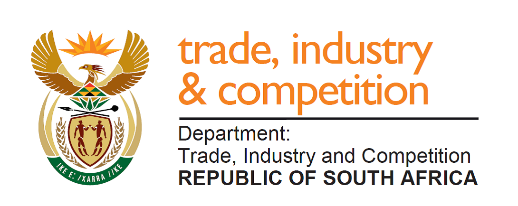 THE NATIONAL ASSEMBLYQUESTION FOR WRITTEN REPLYPARLIAMENTARY QUESTION 1649Mr A C Roos (DA) to ask the Minister of Trade and Industry:With reference to his reply to question 1293 on 18 November 2019, wherein he indicated that the second phase of the Ekandustria Revitalisation Programme has not been initiated yet, pending funding approval, (a) why was budget for the Ekandustria Revitalisation Programme not set aside for the 2019-20 financial year, (b) what further phases and deliverables are planned for the (i) 2019-20 and (ii) 2020-21 financial years for the specified programme and (c) what are the budgetary estimates for expenditure for the specified financial years for the specified programme?NW3044EReplyI have been advised by officials in the Department as follows: (a) 	Funds for the Industrial Parks Revitalisation Programme projects derives from the Departments’ Critical Infrastructure Programme budget. The Department did not receive additional funding for the Industrial Parks Revitalisation Programme from the national fiscus, necessitating reallocation within existing budget. The outcome of an application for further expenditure related to the Ekandustria Revitalisation Programme will be relayed to relevant stakeholders once the application process has been completed. (b)&(c) I refer to the response to the question of 18 November 2019. The second phase has been scoped and application for funding submitted. The work for subsequent phases will commence following implementation of each prior phase and subsequent strategic reviews completed.  The outcome of the review will determine the extent of further phases and funding.-END-